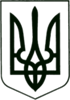                                САХНОВЩИНСЬКА СЕЛИЩНА РАДА              КРАСНОГРАДСЬКОГО РАЙОНУ  ХАРКІВСЬКОЇ ОБЛАСТІ ВІДДІЛ ОСВІТИ, КУЛЬТУРИ, МОЛОДІ ТА СПОРТУ НАКАЗ05.07.2022 			                    Сахновщина	            	                  №66   Про внесення змін до наказу відділу освіти, культури, молоді та спорту Сахновщинської  селищної радивід 25.05.2022 № 57«Про призначення уповноваженої особиз питань проведення публічних закупівель та затвердження Положення про неї».     У зв’язку з кадровими змінами, які відбулися у відділі освіти, культури, молоді та спорту Сахновщинської селищної ради, а саме звільнення бухгалтера централізованої бухгалтерії  відділу освіти, культури, молоді та спорту Сахновщинської селищної ради  Дученко Тетяни Володимирівни  (наказ від 30.05.2022року №82-к), наказую: Внести зміни до наказу від 25.05.2022 № 57 «Про призначення уповноваженої особи з питань проведення публічних закупівель та затвердження Положення про неї», в пункті 1 слова – «Тетяну Дученко» замінити словами «Яніну Даниленко».Внести зміни до наказу від 25.05.2022 № 57 «Про призначення уповноваженої особи з питань проведення публічних закупівель та затвердження Положення про неї», в пункті 3 слова – «Тетяні Дученко» замінити словами «Яніні Даниленко».    3.  Контроль за виконанням наказу залишаю за собою.Начальник                                                                                       Григорій ПЕРКІН